Большой круг возможностей клиники ( ЭКГ, ультразвуковая чистка зубов, цифровая рентгенография, эхокардиограмма, допплерография… ) Приемлемые цены на услуги:Стерилизация кошки – овариогистерэктомия.…………………...1800руб	УЗИ всей брюшной полости ………………………………………………….600рубЛюминисцентная диагностика микроспории……………..………...120рубЭКГ….…………………………………………………..…………………………………..350рубРентген……………………………………………………………………………….…..500рубАнализ крови биохимический…………………………………..……..……600рубУдаление молочного зуба-клыка…………………………………….…….300руб Анализ крови общий……………………………………….………………..……300руб Обрезка когтей животным до 10 кг…………………………………….…200рубОбщая анестезия животного до 10 кг (длительность 15-20 минут)……………………………………………………………………………………..550руб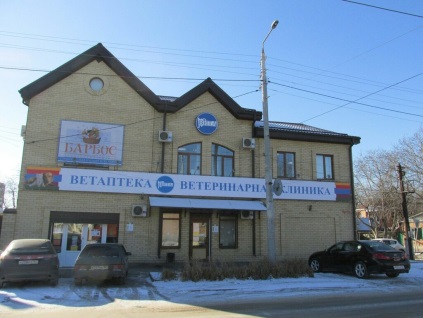 Ветеринарная клиника «Вита»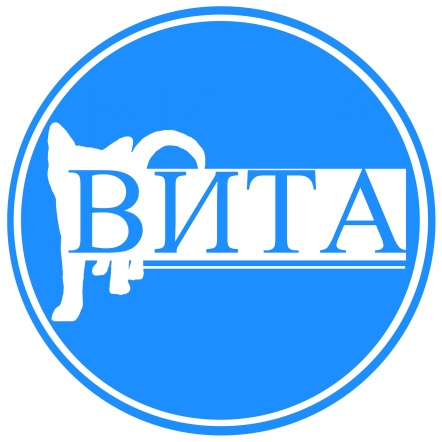 по адресу: ул. Ломакина 125/1ул. Морозова 3-2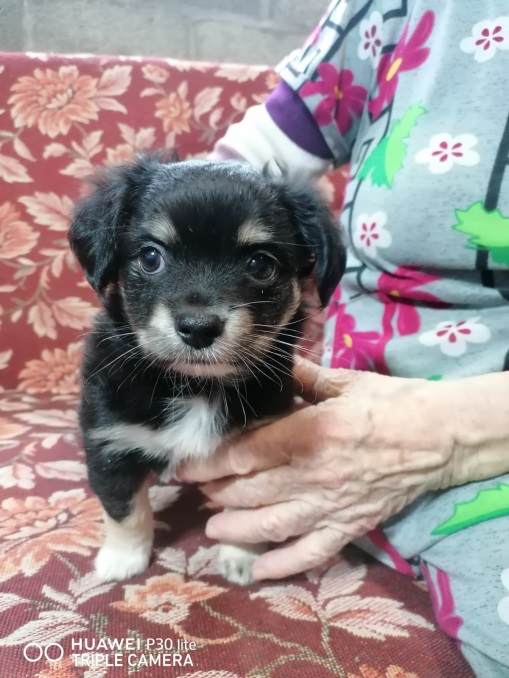 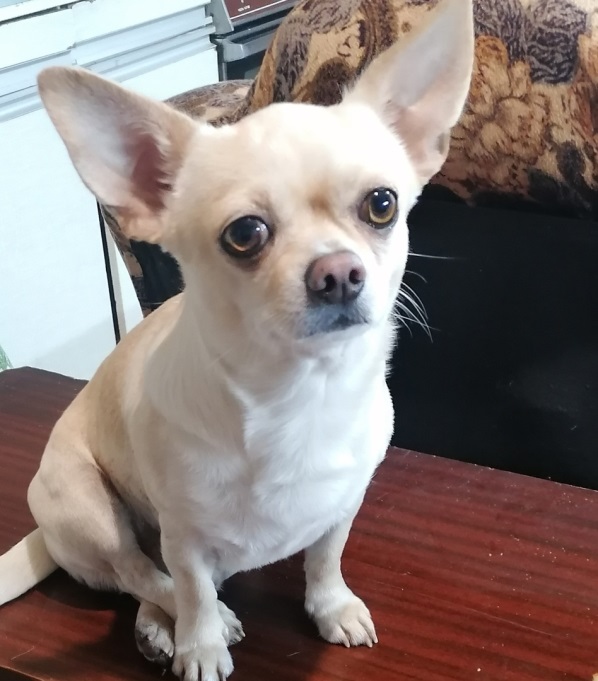 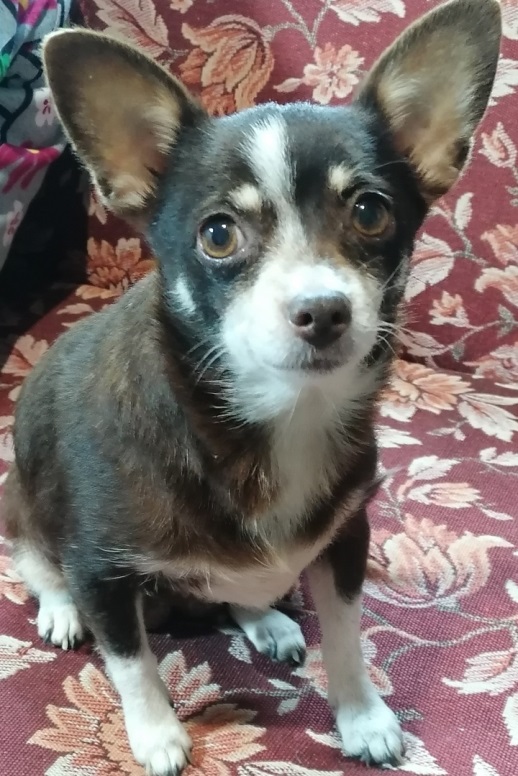 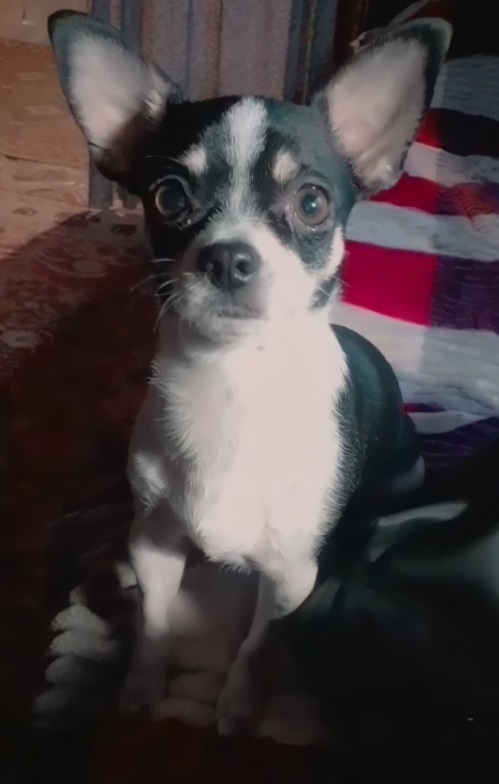 